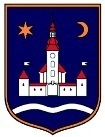 REPUBLIKA HRVATSKAZAGREBAČKA ŽUPANIJAOPĆINA POKUPSKO	Jedinstveni upravni odjel            Na temelju članka 1. Odluke o subvencioniranju prijevoza redovitih učenika srednjih škola sa područja Općine Pokupsko (KLASA:022-01/17-01/06, URBROJ: 238-22-1-17-1 od 29. prosinca, 2017. godine), Jedinstveni upravni odjel Općine Pokupsko na zahtjev IME I PREZIME:____________________________DATUM ROĐENJA:___________________________________OIB:________________________________________________NAZIV I ADRESA OBRAZOVNE USTANOVE:________________________________________________RELACIJA: polazište od ____ do odredište ____VRSTA VOZNE KARTE: srednjoškolska izdajeP O T V R D Ukojom Općina Pokupsko imenovanom učeniku sufinancira:mjesečnu učeničku kartu  u iznosu od 25% od ukupne cijene mjesečne učeničke karte za školsku godinu 2018./2019. za prijevoznika ZAGREBAČKI ELEKTRIČNI TRAMVAJ (ZET)Potvrda se izdaje u svrhu sufinanciranja karte i u druge se svrhe ne može koristiti.Ovlaštena za obavljanje poslova PročelnikaŽeljka Skrbin